Research Article             									(2022) 1(1):1-6Template for Preparing a Technical Paper for Journal of Technovations of Electrical Engineering in Green Energy SystemsFirst Author’s Name1, Academic Title, Second Author’s Name2, Academic Title, Third Author’s Name1 Academic Title1 Department of Electrical Engineering, Isfahan (Khorasgan) Branch, Islamic Azad University, Khorasgan, Isfahan, Iran2 Department of Computer Engineering, Isfahan (Khorasgan) Branch, Islamic Azad University, Khorasgan, Isfahan, IranAbstract:Basic guidelines for preparation of a technical paper for journal of technovations of electrical engineering in green energy systems (TEEGES) are presented in this paper. This document contains information about formats, fonts, the styles and sizes. All required styles such as titles, subtitles, abstract, and body are predefined. Just select the appropriate style with respect to different sections of a paper. The abstract part is limited to 250 words in one paragraph. It should concisely state what was done, how it was done, why, and what is the primary result and its significance. The abstract cannot contain details, figures, tables, equations, or references.Keywords: Up to 5 keywords shall be provided as index terms.Received: 22 December 2020Revised: 25 February 2021Accepted: 13 March 2021Corresponding Author: Dr. Sayed Mahdi Sajadieh, email@khuisf.ac.ir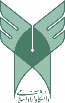 DOI: http://dx.doi.org/10.30486/teeges.2022.1885851.1173 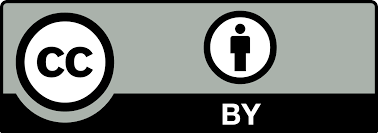          ..مقاله پژوهشی...       الگوي تهیه مقاله براي نشریه فناوری‏های نوین مهندسی برق در سیستم انرژی سبزنام و نام خانوادگي نويسنده اول1، رتبه علمی، نام و نام خانوادگي نويسنده دوم2، رتبه علمی ، نام و نام خانوادگي نويسنده سوم1، رتبه علمی1- دانشکده مهندسي برق، واحد اصفهان (خوراسگان)، دانشگاه آزاد اسلامی، خوراسگان، اصفهان، ايران2- دانشکده مهندسي کامپيوتر، واحد اصفهان (خوراسگان)، دانشگاه آزاد اسلامی، خوراسگان، اصفهان، ايرانچكيده: در اين مقاله، الگوی تهيه يك مقاله براي مجله فناوری‏های نوین مهندسی برق در سیستم انرژی سبز شرح داده مي‌شود. شیوه قالب‌بندي مقاله، بخش‏هاي مختلف آن، نوع قلم و اندازه آن، مشخص شده است. چكيده مقاله در يك پاراگراف تهيه شود و حداكثر شامل 255 كلمه باشد. چكيده بصورت شفاف موضوع مقاله و نتايج مرتبط با آن را مطرح كند. نویسندگان در چكيده از بیان جزييات كار، شكل‌ها، جدولها، فرمول‌ها، و مراجع‌ پرهيز کنند. واژه هاي كليدي: حداكثر پنج كلمه به عنوان كلمات كليدي انتخاب شود. اين كلمات بايد شامل موضوعات اصلي و فرعي مقاله باشد.تاریخ ارسال مقاله: 01/01/1401تاریخ بازنگری مقاله: 14/02/1401تاریخ پذیرش مقاله: 01/01/1401نویسندهی مسئول: دکتر سید مهدی سجادیه، email@khuisf.ac.irDOI: http://dx.doi.org/10.30486/teeges.2022.1885851.1173 مقدمهاين مقاله روش آماده كردن يك مقاله براي نشریه فناوری‏های نوین مهندسی برق در سیستم انرژی سبز را نشان مي‌دهد. براي نگارش مقاله از نرم‌افزار Microsoft Office Word استفاده شود. تمام فرمت‏هاي مورد نياز براي قسمت‌هاي مقاله در اين نوشتار تعريف شده‌است و نویسندگان لازم است فرمت مناسب را براي هر بخش انتخاب كنند. براي تهيه مقاله به موارد زير دقت كنید:اندازه صفحه A4 و حاشيه‌هاي بالا، پايين، چپ، و راست به ترتيب برابر با 5/2، 5/2، 2، و 2 سانتي‌متر انتخاب شود.تعداد صفحات مقاله حداكثر ۲۵ صفحه می‏باشد.مقاله به صورت تک ستوني آماده شود.اندازه و نوع قلم‌هاي فارسي براي هر يك از بخشهاي مقاله در جدول (1) آورده شده است. براي قلم لاتين از Times New Roman استفاده كنيد. اندازه قلم لاتين يك واحد كوچکتر از اندازه قلم فارسي در هر مکان انتخاب شود. براي اسامي متغيرها از قلم Italic استفاده كنید.تهيه عنوان و چكيده مقاله به زبان انگليسي لازم است.جدول (1): اندازه و نوع آنبخش‏های مختلف مقالهمقاله بايد شامل اين بخشها باشد: چكيده، كلمات كليدي، مقدمه، متن اصلي، نتيجه‏گیری، و مراجع. ساير بخشها همچون سپاسگزاري، ضمايم، و زيرنويس‌ها اختياري است. اين بخشها در آخر مقاله و قبل از مراجع قرار می‏گيرند، فقط قسمت زير‌نويس‌ها پس از مراجع آورده ‌شود. چکیده انگلیسی در بخش ابتدایی مقاله آورده شود. شماره‌گذاري بخش‏های مختلف، از مقدمه شروع مي‌شود. مقدمه داراي شماره 1 است. آخرين شماره نيز مربوط به بخش نتيجه‏گیری است. ساير بخشهاي قبل از مقدمه و پس از نتيجه‏گیری، داراي شماره نيستند. زيربخشها نيز داراي شماره هستند كه از 1 شروع مي‌شود. هنگام شماره‌گذاري زيربخشها دقت كنيد كه شماره بخش در سمت راست قرار گيرد. مثلاً براي شماره‌گذاري زيربخش 5 از بخش 3 بنويسيد: 3-5. زيربخشهاي سطوح بعدي را بدون شماره و تنها بصورت متن پررنگ بنويسيد. در هر بخش يا زيربخش يك يا چند پاراگراف وجود دارد. تمامی پاراگراف های هر بخش يا زيربخش بدون تورفتگي است. عنوان مقاله و نويسندگانعنوان مقاله بايد کوتاه باشد و در عین حال تمام ويژگي‌هاي فعالیت پژوهشي را نشان دهد. عنوان مقاله را در حداکثر دو سطر بنويسيد. در صورتي كه عنوان مقاله دو سطري است، طول سطر دوم بايد کوچکتر از طول سطر اول باشد. عنوان مقاله به زبان انگليسي نيز نوشته شود. پس از عنوان مقاله بايد نام نويسندگان نوشته شوند. از ذكر عناويني مثل استاد، دكتر، مهندس، و غیره خودداري كنيد. نام دانشگاه يا محل اشتغال نويسنده به همراه نشاني و آدرس پست الكترونيكي مي‌توانند ذكر شوند. نام نويسندگان به زبان انگليسي نيز بايد نوشته شود.چكيده و كلمات كليديچكيده مقاله بايد بطور واضح نتايج فعالیت پژوهشي انجام شده را بيان كند. در چكيده به اصل موضوع مقاله پرداخته شود و در آن از ذكرجزييات، شكل‌ها، جدولها، فرمولها، و مراجع خودداري شود. چكيده را حداكثر در 200 كلمه و در يك پاراگراف تهيه كنيد. چكيده مقاله به زبان انگليسي نيز بايد تهيه شود. براي هر مقاله حداكثر پنج كلمه كليدي انتخاب كنيد، و آنها را با ويرگول از هم جدا كنيد. اين كلمات شامل موضوعات اصلي و فرعي مقاله می باشد. كلمات كليدي را به ترتيب وابستگي مقاله به آنها بنويسيد؛ يعني كلماتي كه مرتبط‌تر هستند، اول نوشته شوند. كلمات كليدي به زبان انگليسي نيز بايد نوشته شوند. اگر از اختصار در چكيده يا كلمات كليدي استفاده شده است، بايد شكل كامل آن در داخل يك جفت پرانتز آورده شود.مشخصات مقدمهدر بخش مقدمه، در ابتدا باید کلیات موضوع پژوهش عنوان شود. در ادامه، تاریخچه‌ای از کارهای مرتبط با موضوع مقاله به‌همراه ویژگی‌های هر یک بیان شود و ارتباط مقاله با پژوهش‌های قبلی بیان گردد. در پایان، مختصری از تلاش انجام‌گرفته در مقاله برای حل کاستی‌های موجود در پژوهش‌های قبلی ذکر شود. بخش مقدمه دارای شماره 1 است و از ابتداي صفحه دوم شروع مي‌شود. متن مقالهپس از مقدمه بايد متن اصلي مقاله طي چند قسمت نوشته شود. اين قسمت‏ها بايد شامل تعريف مفاهيم اوليه، بیان مشکل و طرح مسأله، و راه‌حل پيشنهادي نویسندگان باشند. در نوشتن متن مقاله به موضوع اصلي مقاله پرداخته شود. همچنين سعي شود مطالب اصلي مقاله به هم مربوط باشند. بخشهاي مطالب اصلي مقاله از شماره 2 شروع مي‌شوند. بخشهاي بعدي نيز به ترتيب شمارهگذاري مي‌شوند. مشخصات نتيجه‏گیریدر بخش نتیجه‌گیری، اهم نکات انجام‌شده در کار به‌صورت خلاصه مرور و نتایج به‌دست‌آمده توضیح داده شوند. در این بخش باید نوآوری مقاله به‌صورت واضح بیان گردد. هرگز مطالب چکیده را در این بخش تکرار نکنید. نتيجه‏گیری مي‏‌تواند به کاربردهاي مقاله اشاره کند و گسترش موضوع بحث را به زمينه‏‌هاي ديگر پيشنهاد دهد. مشخصات مراجعمراجع در انتهاي مقاله قرار مي‌گيرد و عنوان آن داراي شماره نيست. تمام مراجع حتماً بايد در متن مقاله مورد ارجاع واقع شده باشند. توضیحات کامل ارجاع دهی در بخش هفتم اين مقاله به طور کامل عنوان شده است.قوانین نوشتاريدر متن مقاله از جملات كوتاه استفاده شود. تا جاي ممكن از بكار بردن كلماتي مثل «ميباشد»، «گرديد»، و «بوده باشد» پرهيز شود. به جاي آنها اغلب مي‌توان از كلمات ساده و روان مثل «است» و «شد» استفاده كرد. براي كلمات فني تا حد امكان از معادل‌هاي فارسي استفاده شود. از كلمات انگليسي در جملات استفاده نكنيد. براي خوانايي بهتر مقاله بايد سعي شود تا حد امكان علامتگذاري متن مقاله بدرستي انجام شود. دقت كنيد تمام علامت‌هايي مثل نقطه، ويرگول، نقطه ويرگول، دونقطه، و علامت سوال بايد به كلمه قبل از خود چسبيده باشند، و از كلمه بعدي تنها به اندازه يك فضاي خالي فاصله داشته باشند. علامت خط تيره بايد به اندازه يك فضاي خالي از كلمه قبل و بعد از خود فاصله داشته باشد؛ مگر اين كه كلمه قبلي يا بعدي يك عدد باشد، كه در اين صورت بايد به آن بچسبد. بين كلماتي كه جدا هستند بايد يك فضاي خالي فاصله باشد. در افعال حال و گذشته استمراري بايد دقت شود كه «مي» از جزء بعدي فعل جدا نماند. براي اين منظور از «فاصله متصل» استفاده كنيد. همچنين دقت كنيد كه جزء «مي» و جزء بعدي فعل را بصورت يكپارچه ننويسيد. بنابراين «مي شود» و «ميشود» اشتباه، و درست آن «ميشود» است. در مورد «ها»ي جمع نيز دقت كنيد كه از كلمه جمع بسته شده جدا نوشته شود؛ مگر در كلمات تك هجايي مثل «آنها». براي جدانويسي نيز از فاصله متصل استفاده كنيد. اشكال‌ و جداولاشكال‌ها و جداول بايد داراي عنوان باشند. عنوان شكل‌ها در زير شكل و عنوان جدولها در بالاي جدول قرار مي‌گيرند. در صورتي كه از شكل‌ها يا جدولهاي دیگر منابع استفاده مي‌كنيد، شماره آن مرجع را در عنوان شكل يا جدول ذكر كنيد. هر شكل يا جدول بايد داراي يك شماره باشد كه براي هر كدام از 1 شروع مي‌شود. شماره شكل يا جدول را در داخل يك جفت پرانتز بنويسيد. در هنگام ارجاع به شكل يا جدول از شماره آن استفاده كنيد و از بكار بردن عباراتي همچون «شكل زير» پرهيز كنيد. تمام جدولها و شكل‌ها بايد در متن مورد ارجاع قرار گيرند. فهرست علائم تحت عنوان واژه نامه در یک جدول داخل متن بعد از اولین رابطه آورده شود.عبارات رياضيبراي هر فرمول يك شماره در نظر گرفته شود. اين شماره را در داخل يك جفت پرانتز و بصورت راست‌چين قرار دهيد. تمام متغيرهاي فرمول‏های رياضي بايد توضيح داده شوند. به عنوان مثال: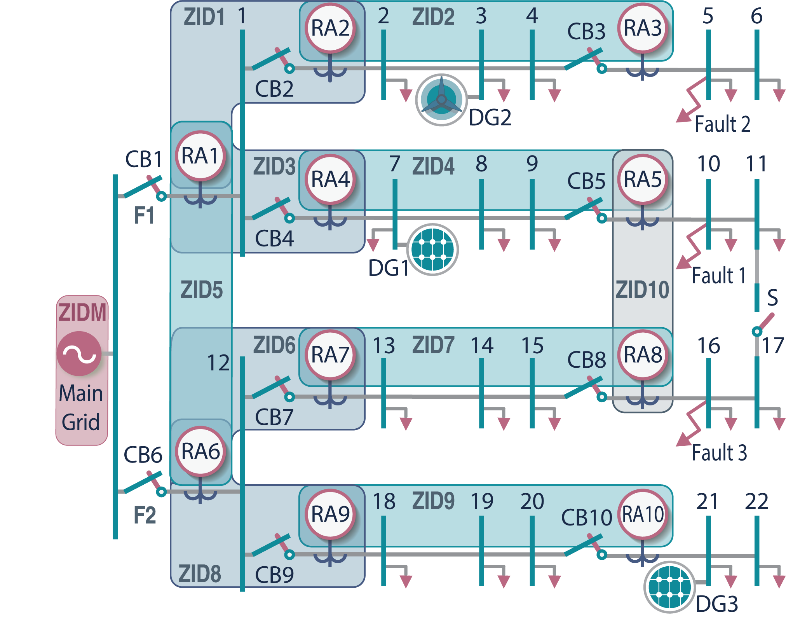 شکل (1): ناحیه بندی حفاظتی سیستم قدرت مورد مطالعهكه درآن t زمان عملکرد رله و IF، Ipickup و TMS به ترتیب جریان خطا، جریان برداشت و تنظیم ضریب زمان است. اگر تعداد متغيرها براي تعريف در متن زياد است، از فهرست علايم در بخش ضمايم استفاده شود. يك فرمول يا عبارت رياضي بعد از ارجاع آن در متن ظاهر شود. الگوريتم‌هاي مقاله را نيز همانند عبارات رياضي شماره‌گذاري كنيد و به آنها ارجاع دهيد.نتيجه‏گیریدر اين مقاله، ویژگی‏های يك مقاله قابل پذیرش در نشریه فناوری‏های نوین مهندسی برق در سیستم انرژی سبز بيان شد. این ویژگی‏ها عبارت از حاشيه‌هاي صفحه، نحوه آماده كردن صفحه اول، قسمت‏های اصلي مقاله، نحوه شماره‌گذاري‌ها، اشكال، جداول، فرمولها، منابع، و چگونگي نگارش متن مقاله می باشد. نويسندگان تمام موارد ذكر شده را رعايت كنند، و از همين شیوه‏نامه به‏عنوان الگوي نگارش مقاله استفاده كنند.شیوه ارجاع دهیبه طور کلی شیوه ارجاع دهی در این نشریه بر اساس استاندارد IEEE تنظیم شده است. استناد درون متنیجمله ای که از یک منبع مشخص گرفته شده است، در داخل براکت با شماره به منبع ارجاع داده می شود. براي ارجاع به يك مرجع تنها از شماره آن در داخل يك جفت کروشه استفاده شود ]1[. نيازي به ذكر كلمه «مرجع» نيست، مگر آن كه جمله با اين عبارت شروع شود: «مرجع ]1[ ...». براي ارجاع به چند مرجع از ويرگول استفاده گردد ]2,1[. اگر تعداد مراجع زياد است از خط تيره استفاده شود ]5-1[. مراجعي كه در انتهاي جمله مي‌آيند قبل از نقطه قرار مي‌گيرند.تمامی ارجاعات به یک منبع در کل متن، فقط با یک شماره یکسان ارجاع داده می شود.مرجع دهی درمتن باید بترتیب از شماره ۱ و بخش مقدمه شروع شود. متن قبل از مقدمه، مرجع نمی گیرد. در صورتی که در ادامه متن مجددا نیاز به مرجعی باشد که قبلا استفاده شده است، همان شماره قبل استفاده گردد.فهرست منابعدر انتهای متن و در قسمت مراجع، منابع معرفی می شوند. ترتیب نوشتن مشخصات هر منبع بطور کلی بصورت، ابتدا شماره ارجاع، نام نویسنده یا نویسندگان، عنوان منبع در گیومه، شماره ویرایش آن، نام انتشارات به صورت اریب و در انتها سال انتشار و کد doi. شیوه نوشتن مشخصات هر منبع به صورت کامل در جدول (۲) آورده شده است.جدول (۲): شیوه نگارش مشخصات منابع در قسمت مراجعسپاسگزاريبخش سپاسگزاري داراي شماره نيست. نويسندگان اين مقاله از اعضاي هيئت تحريريه نشریه فناوری‏های نوین مهندسی برق در سیستم انرژی سبز كمال سپاسگزاري و قدردانی را دارند.مراجعB. Fani, M. Dadkhah, and A. Karami-Horestani, “Adaptive protection coordination scheme against the staircase fault current waveforms in PV-dominated distribution systems,” IET Generation, Transmission and Distribution, vol. 12, no. 9, pp. 2065–2071, May 2018, doi: 10.1049/IET-GTD.2017.0586/CITE/REFWORKS.G. Zyskind, O. Nathan, and A. ’. Pentland, “Decentralizing Privacy: Using Blockchain to Protect Personal Data,” in 2015 IEEE Security and Privacy Workshops, 2015, pp. 180–184. doi: 10.1109/SPW.2015.27.P. M. Anderson, C. Henville, R. Rifaat, B. Johnson, and S. Meliopoulos, “Bus Protection,” in Power System Protection, Wiley, 2022, pp. 685–719. doi: 10.1002/9781119513100.CH16.A. Voloshin, E. A. Voloshin, A. I. Kovalenko, S. A. Danilov, and V. S. Sazanov, “System for Automatic Calculation of Relay Protection Set Points,” in 2020 3rd International Youth Scientific and Technical Conference on Relay Protection and Automation (RPA), 2020, pp. 1–13. doi: 10.1109/RPA51116.2020.9301730.B. Fani, F. Zandi, and A. Karami-Horestani, “An enhanced decentralized reactive power sharing strategy for inverter-based microgrid,” International Journal of Electrical Power & Energy Systems, vol. 98, pp. 531–542, Jun. 2018, doi: 10.1016/J.IJEPES.2017.12.023.زیرنویس‏هااز به کار بردن واژه‏های لاتین در متن مقاله خودداری شود و معادل فارسی به کار رود. معادل لاتین واژه‏ها به صورت زیرنویس اضافه شود. زیرنویس در از طریق منوی References در گزینه Insert Endnote انتخاب شود. شماره‏های زیرنویس به صورت دستی در متن اضافه نشوند. چکیده زیرنویس ندارد. (حداقل ۱۰ مورد)Technovations of Electrical Engineering in Green Energy System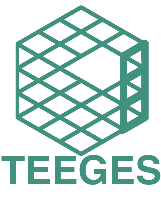 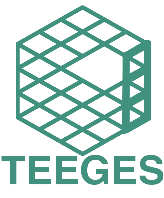 فناوری‏های نوین مهندسی برق در سیستم انرژی سبزاندازه قلمنام قلم مکان استفاده شده1۶ب نازنين پررنگعنوان مقاله1۲ب نازنيننام نويسندگان14ب نازنين پررنگعناوين قسمتهاي سطح 11۲ب نازنين پررنگعناوين قسمتهاي سطح 21۲ب نازنين پررنگمتن چكيده و كلمات كليدي10ب نازنين پررنگعناوين اشكال‌ و جداول۱۰ب نازنينمتن اشكال‌ و جداول۱۱ب نازنينمراجع1۲ب نازنينمتن اصلی مقاله(1)نوع منبعشیوه نگارش مشخصات منابعمقالهحرف اول نام. نام خانوادگی نویسنده یا نویسندگان، عنوان مقاله در گیومه، نام مجله به صورت اریب، دوره، شماره، شماره صفحات، زمان انتشار، کد doi.B. Fani, M. Dadkhah, and A. Karami-Horestani, “Adaptive protection coordination scheme against the staircase fault current waveforms in PV-dominated distribution systems,” IET Generation, Transmission and Distribution, vol. 12, no. 9, pp. 2065–2071, May 2018, doi: 10.1049/IET-GTD.2017.0586/CITE/REFWORKS.کنفرانسحرف اول نام. نام خانوادگی نویسنده یا نویسندگان، عنوان مقاله در گیومه، نام کنفرانس به صورت اریب، سال انتشار، شماره صفحات، کد doi.A. Voloshin, E. A. Voloshin, A. I. Kovalenko, S. A. Danilov, and V. S. Sazanov, “System for Automatic Calculation of Relay Protection Set Points,” in 2020 3rd International Youth Scientific and Technical Conference on Relay Protection and Automation (RPA), 2020, pp. 1–13. doi: 10.1109/RPA51116.2020.9301730.کتابحرف اول نام. نام خانوادگی نویسنده یا نویسندگان، عنوان فصل کتاب در گیومه، نام کتاب به صورت اریب، نام انتشارات، سال انتشار، شماره صفحات، کد doi.P. M. Anderson, C. Henville, R. Rifaat, B. Johnson, and S. Meliopoulos, “Bus Protection,” in Power System Protection, Wiley, 2022, pp. 685–719. doi: 10.1002/9781119513100.CH16.